14.4.2021. MATEMATIKA-UČENIK SBUSPOREDI BROJEVE ZNAKOVIMA <,>,=.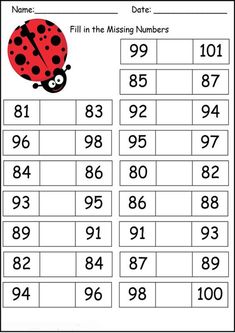 